Virginia Western Community College & West Virginia University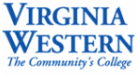 Associate of Science in Science leading to 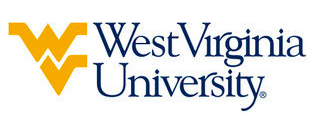 Bachelor of Science in Biochemistry (WVU- BS)Suggested Plan of StudyStudents transferring to West Virginia University with an Associate of Arts or Associate of Science degree will have satisfied the General Education Foundation requirements at WVU.Students who have questions about admission into their intended program, GEF requirements, or any other issue relating to academics at West Virginia University should contact the Office of Undergraduate Education at WVU.     The above transfer articulation of credit between West Virginia University and Virginia Western Community College, is approved by the Dean, or the Dean’s designee, and effective the date of the signature.  ____________________________________      	     ____________________________________          	_______________	       Print Name	 		           Signature		  	        DateJ. Todd Petty Ph.D. Associate Dean for WVU’s Agriculture and Natural ResourcesVirginia Western Community CollegeHoursWVU EquivalentsHoursYear One, 1st SemesterYear One, 1st SemesterYear One, 1st SemesterYear One, 1st SemesterSDV 1011ORIN 1TC1ENG 1113ENGL 1013MTH 161 or MTH 1673MATH 129 or MATH 1TC3Science Elective4Science Elective4ITE 115 or ITE 1193CS 1TC or CS 1TC3TOTAL1515Year One, 2nd SemesterYear One, 2nd SemesterYear One, 2nd SemesterYear One, 2nd SemesterENG 1123ENGL 1023MTH 261 or MTH 2633MATH 150 or MATH 1553Science Elective4Science Elective4Humanities/Fine Arts Elective3Humanities/Fine Arts Elective3Science Elective3Science Elective3TOTAL1616Year Two, 1st SemesterYear Two, 1st SemesterYear Two, 1st SemesterYear Two, 1st SemesterHIS 1213HIST 1523MTH 262 or MTH 2643MATH 2TC or MATH 1563Science Elective4Science Elective4Social Science Elective3Social Science Elective3Science Elective3Science Elective3TOTAL1616Year Two, 2nd SemesterYear Two, 2nd SemesterYear Two, 2nd SemesterYear Two, 2nd SemesterHumanities/Fine Arts Elective3Humanities/Fine Arts Elective3Social Science Elective3Social Science Elective3Science Elective4Science Elective4Science Elective3Science Elective3TOTAL1313WEST VIRGINA UNIVERSITYWEST VIRGINA UNIVERSITYWEST VIRGINA UNIVERSITYWEST VIRGINA UNIVERSITYAmerican Chemical Society TrackAmerican Chemical Society TrackAmerican Chemical Society TrackAmerican Chemical Society TrackYear Three, 1st SemesterYear Three, 1st SemesterYear Three, 2nd SemesterYear Three, 2nd SemesterCHEM 2154BIOL 3103AGBI 410 & 4124CHEM 341 & 3424STAT 2113CHEM 462 & 4644ELECTIVE3BIOCHEM ELECTIVE3ELECTIVE1ELECTIVE1TOTAL15TOTAL15Year Four, 1st SemesterYear Four, 1st SemesterYear Four, 2nd SemesterYear Four, 2nd SemesterCHEM 4011CHEM 3103CHEM 4223CHEM 4031CHEM 4973BIOCHEM ELECTIVE3BIOCHEM ELECTIVE3BIOCHEM ELECTIVE3ELECTIVE3ELECTIVE3ELECTIVE2TOTAL15TOTAL13American Society of Biochemistry and Molecular Biology TrackAmerican Society of Biochemistry and Molecular Biology TrackAmerican Society of Biochemistry and Molecular Biology TrackAmerican Society of Biochemistry and Molecular Biology TrackYear Three, 1st SemesterYear Three, 1st SemesterYear Three, 2nd SemesterYear Three, 2nd SemesterAGBI 410 & 4124BIOL 3103CHEM 2154CHEM 341 & 3424STAT 2113CHEM 462 & 4644ELECITVE3BIOCHEM ELECTIVE3ELECTIVE1ELECTIVE1TOTAL15TOTAL15Year Four, 1st SemesterYear Four, 1st SemesterYear Four, 2nd SemesterYear Four, 2nd SemesterBIOL 4233BIOL 313 OR 4103BIOCHEM ELECTIVE3AGBI 4011BIOCHEM ELECTIVE4BIOCHEM CAPSTONE3ELECITVE3BIOCHEM ELECTIVE3ELECITVE3ELECTIVE3ELECITVE2ELECTIVE2TOTAL15TOTAL15